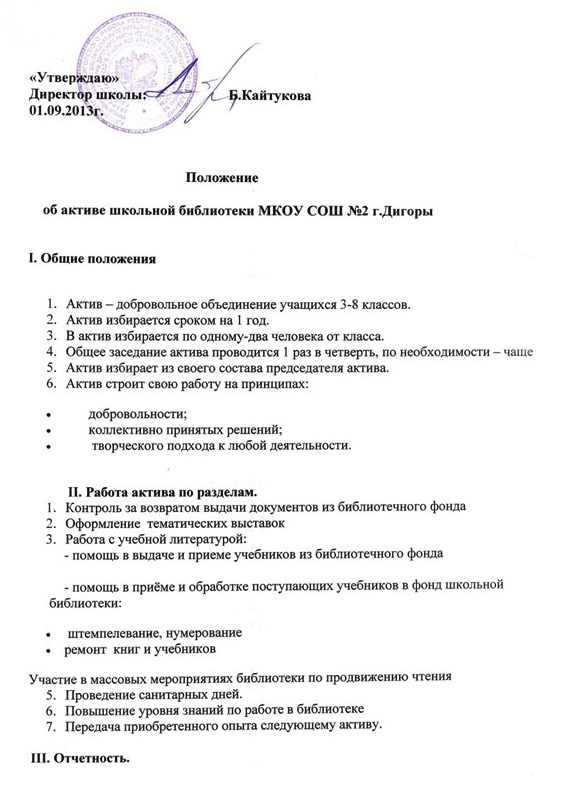 Подведение итогов работы за год на заключительном заседании актива (председатель актива).Оценка работы членов актива (заведующая библиотекой)Подведение итогов проверки учебников ( 1раз вполугодие